Usna brtva LD 125Jedinica za pakiranje: 1 komAsortiman: K
Broj artikla: 0175.0271Proizvođač: MAICO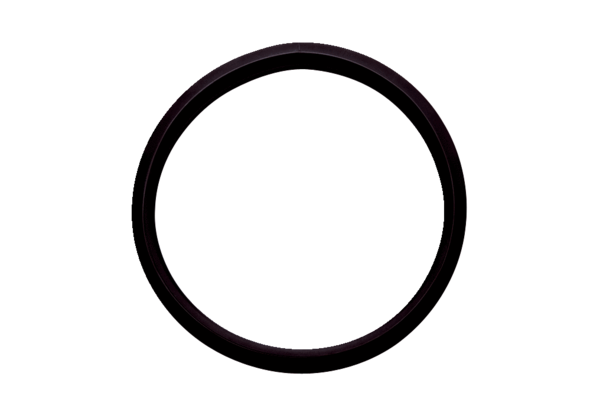 